Document SummaryContributorsLog of ChangesDisclaimerTHIS DOCUMENT IS PROVIDED “AS IS” WITH NO WARRANTIES WHATSOEVER, INCLUDING ANY WARRANTY OF MERCHANTABILITY, NONINFRINGMENT, FITNESS FOR PARTICULAR PURPOSE, OR ANY WARRANTY OTHER WISE ARISING OUT OF THIS SPECIFICATION. GS1 disclaims all liability for any damages arising from use or misuse of this Standard, whether special, indirect, consequential, or compensatory damages, and including liability for infringement of any intellectual property rights, relating to use of information in or reliance upon this document.GS1 retains the right to make changes to this document at any time, without notice. GS1 makes no warranty for the use of this document and assumes no responsibility for any errors which may appear in the document, nor does it make a commitment to update the information contained herein.GS1 and the GS1 logo are registered trademarks of GS1 AISBL.Table of ContentsDocument conventions	31	Introduction	32	Guidance for creating a quality Work Request for a GS1 Attributes	3A	Template to submit a Work Request for GS1 Attributes.	8Document conventionsLike all GS1 standards and guidelines, like the “Guideline on how to fill out the GS1 Attribute Template”, are written in UK English.The keywords, SHALL, SHALL NOT, and MAY, when they appear in this document, are to be interpreted as described in in Annex G of the ISO/IEC Directives, Part 2, 2001, 4th edition, as defined here: SHALL means that all conforming implementations must do what the statement says, otherwise the implementation is not conforming. No deviation is permitted.SHALL NOT means that all conforming implementations must not do what the statement prohibits, otherwise the implementation is not conforming. No deviation is permitted.MAY (or CAN) means that a conformation implementation is allowed to do what the statement says, but it is not required to for conformance.IntroductionAttributes are a part of the GS1 system of standards and SHALL be followed by all the parties that intend to conform to the GS1 standards for which the attributes have been defined.Attributes SHALL be developed and maintained following the GSMP process.This document provides guidelines on constructing quality Attributes covering the following GS1 domains:GDSN (Global Data Synchronisation Network): all messages currently used within the GDS Network within the business domains of Catalogue Item Synchronisation, Price Synchronisation, Item Authorisation and Party Synchronisation.Global Data Model.When attributes are developed for other GS1 domains, they should follow guidelines provided in this document. As the GS1 standards evolve, this document may need to be revised.Guidance for creating a quality Work Request for a GS1 AttributesThe Attribute template is designed to provide minimal instruction. Note: The template contains 2 rows of examples and use information. You SHALL NOT delete any rows in the template.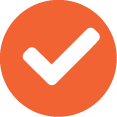 You SHALL start with row 5 for your entry. IMPORTANT: If this request is to change an attribute name or delete an attribute, then a CHANGE row SHALL also be submitted with a definition change stating the attribute is being deprecated with a migration statement, and a migration form template SHALL be included with the work request. Click here for Migration Template download. Example: Changing attribute from oldAttribute to newAttributeChange the definition of oldAttribute to state “NOTE: this attribute is being deprecated, please start using newAttibute. This is the old definition”Add “newAttribute”Delete the old attribute “oldAttribute”It is important for the community to have time to migrate, so the process is Add New, Change definition of Old, then Delete Old, once community migrates. GS1 will work with community on implementation timing. IMPORTANT: If this request is to add a new attribute, then an Attribute Definitions for Business template must accompany the work request. Click here for guidance on Attributes Definitions for Business:https://www.gs1.org/sites/default/files/docs/gsmp/how_to_fill_out_attributes_templates.docxTemplate:https://www.gs1.org/sites/default/files/docs/gsmp/ADB_template.xlsxThe request for an attribute type of request SHALL follow the guidance for the following information:General terms and examples of the data that is exchanged in the data types.Amount – is a currency of some sort $1.25, €3.75 Boolean – is a yes or no attribute what is exchanged is True or FalseDateTime – 2021-01-21:13:05:23Decimal – has a decimal place and can be negative numbersDescription – This is a description. Ceci est une description.Tämä on kuvaus.ExternalCodeList – For code lists that exist outside of GS1Float – -3.78, 5.2786Formatted Description – This is a description. Sequence 1This is the second description. Sequence 2Integer – -2,-1,0,1,2,3…ISO3166_1 Code – Country codes 840, 046Measurement – 3.75 CMT, 5.28 KGMNonBinaryLogicEnumeration – TRUE, FALSE,UNSPECIFIED…NonNegativeInteger – 0,1,2,3…Percentage – 25%String – This is a string.Time Measurement – seconds, minutes, hours, days….[WR1] Action - to be performed on the requested Attribute SHALL always be provided. One of the following values SHALL be used: ADD – for new AttributesDELETE – for existing Attributes that need to be removedCHANGE – for existing attributes that need to be modified[WR2] Requirements Description – This SHALL contain what you are requesting in text. This is not the business rationale. See [WR16]Example: Add a new description attribute for additives.[WR3] Module – from the drop-down list a selection SHALL be provided.  A Module is a group of attributes that make up a logical set of information.  Note:  If you do not see the module in the drop-down list or if do not know the name of the module, select “- Modeler Suggested –“. GS1 will determine the proper module or create a new one. Note:  The module names do not have the word “Module” at the end of each name in the drop downExample: – New – if this is a new grouping of attributes.– Common – this is a group of attributes shared with EDI (Not a common selection).– Modeler Suggested – if you are looking for a recommendation from GS1. NutritionalInformation[WR4] Class – the class field is optional. If you know where you would like an attribute to be placed within a module, specify which class. The format for a class is always Upper case for each word in the class.Example: Modeler Suggested – if you do not know or if you would like GS1 to recommend a class.AllergenRelatedInformation[WR5] Attribute/Role – The attribute being requested, changed or deleted SHALL be provided, except if this is a request for a new class. All attributes SHALL begin with a lower case first letter and each word following will be upper case proper.  Note:  A change to an Attribute name SHALL NOT use font colours nor strikethroughs to represent changes.An attribute name change requires a migration template to be filled out and accompany the work requestExample: allergenStatementpackagingMarkedLabelAcceditationCodeheightdVDRegionCode – note attributes beginning with an acronym start the same way.[WR6] Data Type – from the drop-down list a selection SHALL be provided with an add or if the data type is changing.  Note:  Do not use: Description/Free Text, Description1000, Description200, Float-UOM, MeasurementUnitCode, NonBinaryLogicEnumeration-ISO3166_2, NumericExample: Amount – this is currency enabledBoolean – True or FalseCodelist – Valid value code list, drop=downDateTime – date time enabledDecimal – has a decimal place and can be negative numbersDescription – this is for multiple language enabledExternalCodeList – For code lists that exist outside of GS1Float – has a decimal place and can be negative numbersFormatted Description – if there is a need for a language enablement for a sequence to order the descriptions.Integer – numbers …-2,-1,0,1,2,3…ISO3166_1 Code – Country codesMeasurement – a decimal with a unit of measureNonBinaryLogicEnumeration – TRUE, FALSE,UNSPECIFIED…NonNegativeInteger – 0,1,2,3…Percentage – %String – free text field with no language enablementTime Measurement – seconds, minutes, hours, days….[WR7] Data Type Length – To describe the length of the field needed.Only use this for the following data types as all other are pre-defined data types.Description – this is for multiple language enabledFormatted Description – if there is a need for a language enablement for a sequence to order the descriptions.String – free text field with no language enablement[WR8] Secondary Class – On changes and deletes of attributes, use this as a temporary field for BMS ID ExampleThe BMS ID for attribute allergenStatement is 370[WR9] Multiplicity – from the drop-down list a selection SHALL be provided with an add or if the data type is changing.  A data type is how the XML is structured.Example: 0..1 Optional attribute, only 1 value allowed1..1 Mandatory attribute, only 1 value allowed0..* Optional attribute, repeating values0..* Optional attribute, repeat different language, measurement, currency, ONLY 1 value per type - Validation needed to stop multiple of the same type0..* Optional attribute, repeating language, measurement, currency, multiple value per type1..* Mandatory attribute, same as above[WR10] Enable Language / Measurement / Currency – from the drop-down list a selection SHALL be provided with an add or if the data type is changing.Select Yes for the data type below:  Amount – this is currency enabledDescription – this is for multiple language enabledFormatted Description – if there is a need for a language enablement for a sequence to order the descriptions.Measurement – a decimal with a unit of measureTime Measurement – seconds, minutes, hours, days….Else select No for all other data types.[WR12] Multiple Values – from the drop-down list a selection SHALL be provided with an add or if the data multiplicity is changing.Select Yes for the data type below:  The attribute can have multiple values.The attribute can have multiple values for the same language, unit of measure or currency.Select No for the data type below:  The attribute can only have 1 valueThe attribute can only have 1 value for the same language, unit of measure or currency.[WR13] Associated Attribute – If the attribute is dependent on another attribute to make business sense of the data, populate the other attribute needed.[WR14] Associated Code List – If the attribute is a codelist populate the codelist that the attribute is using for valid value. This used for new codelist attributes. There should be a code work request submitted with this.[WR15] Attribute Definition – All new attribute requests SHALL have a business friendly and succinct definition. A change to a definition SHALL NOT use font colours nor strikethroughs to represent changes.TIPS:All definitions SHALL have proper punctuation. Make sure you end sentences with a period “.”.All acronyms SHALL be in parenthesis after the full text of the acronym has been stated. All acronyms SHALL be extended to the full text in a definition.A definition SHOULD be able to give a visual representation of the attribute being requested.Definitions SHALL NOT just repeat the attribute name. Be descriptive and explain what you are requesting the user to populate.A definition SHALL be able to be understood globally. Avoid using colloquial or local sayings.Example: The code representing the country where the physical or non-physical product is intended to be sold.The statement to the consumer on the presence of allergens, based on local rules or regulations, as stated on the product packaging.[WR16] Rationale  – Please provide the business rationale for the attribute. Try to answer the questions: “Why does the community want/need this?” “What business benefits can be achieved?” “What purpose or how does the recipient use this information?”ExampleThis attribute is needed to support a local regulation for additives. regulation 1234This SHALL NOT be simply that the “community needs this”. [WR17] Applicable Validation Rule – If you are submitting an additional business validation work request, please state the validation rule here. [WR18] Guidance -Provide any business process notes that would help the users to supply/make use of this information provided in this attribute.Example: This attribute provides the ability to define the level of my additives contained in the trade item.  Without this information, the recipient is left to speculate.  Population of this attribute comes from the Level of Containment code list.[WR19] Trading Partner Neutral Status - states if the data for recipients can vary by values for trading partners within a market or they must remain the same.. Note:  Do not use: T.P.NeutralExample: TPN – Values remain neutral/the same for all trading partners.TPD – Values can change for trading partners (ex. Price attributes)TPN/TPD – Values can be neutral but there are instances when they need to vary by partner.[WR21] Hierarchy Levels Affected - state which level of the trade item hierarchy a value should be populated on as data is not always applicable to all levels. Examples: Pallet, Case, Base Unit, Consumer Unit, and All.[WR22] Comments – For CHANGE include the text being remove or changed.[WR23] Global/Local -Global means for this GTIN across all markets the attribute must have the same value. Example Computer memory cannot vary by market.Global/Local means the values can vary by market but can be the same too. Example descriptions. (Majority of items)Local means that the value varies by every market (Very rare)[WR24] Example – This SHALL contain an example of data to be populated.[WR25] AVP Requested – temporary attribute requested (Check with GS1) Note:  The community who implements this temporary attribute will need to migrate to the standard attribute once adopted in the standard release.Template to submit a Work Request for GS1 Attributes.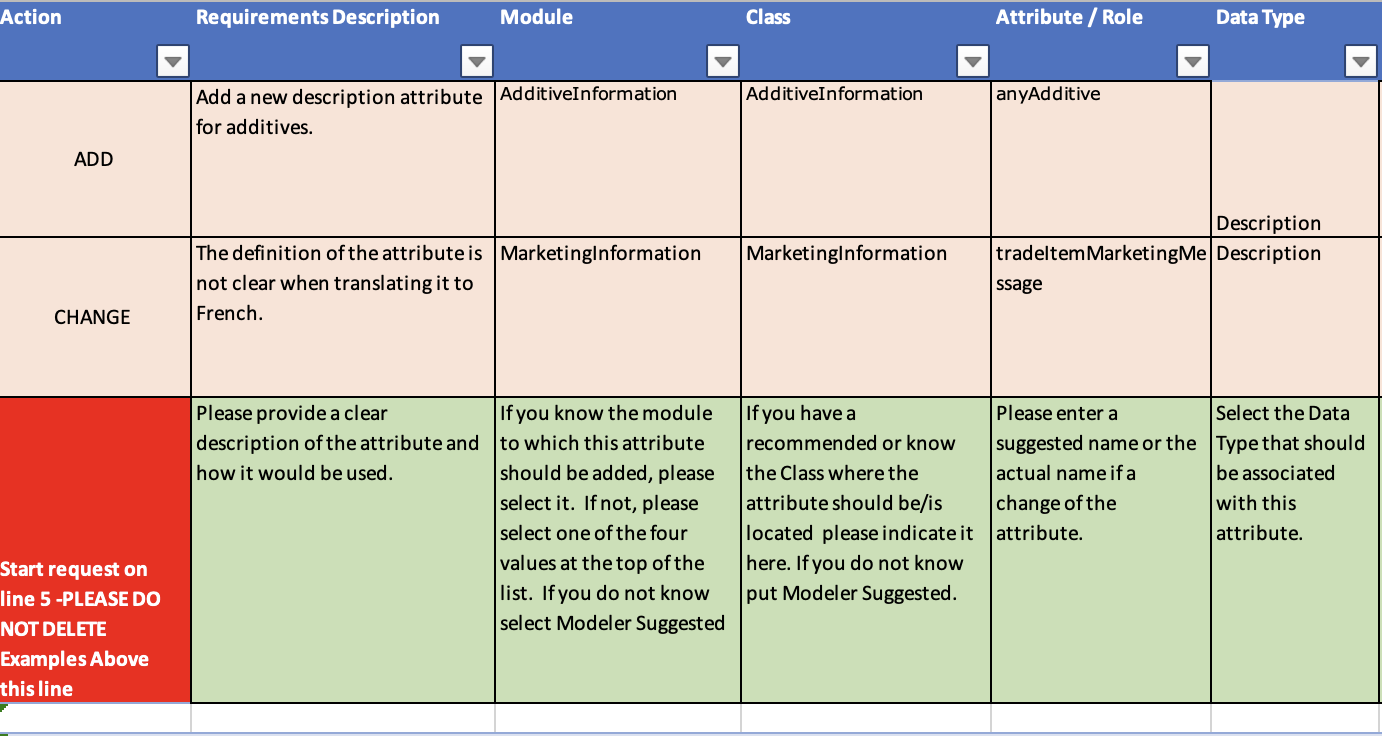 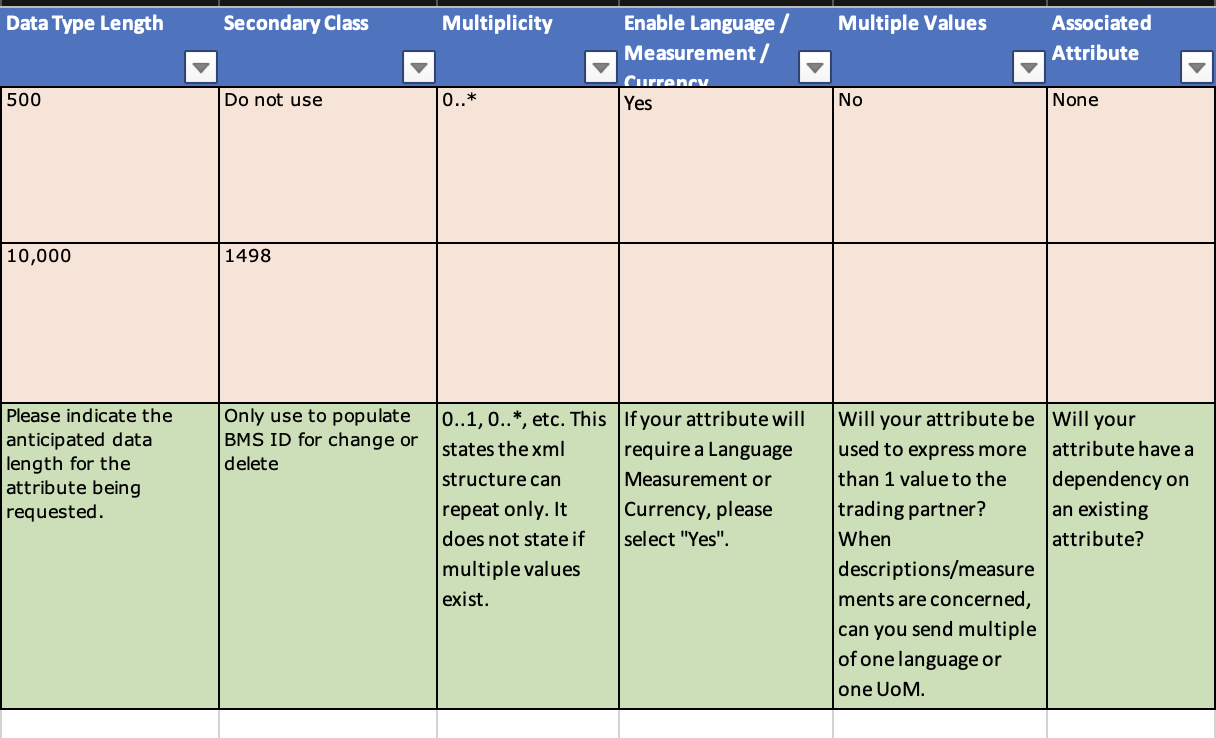 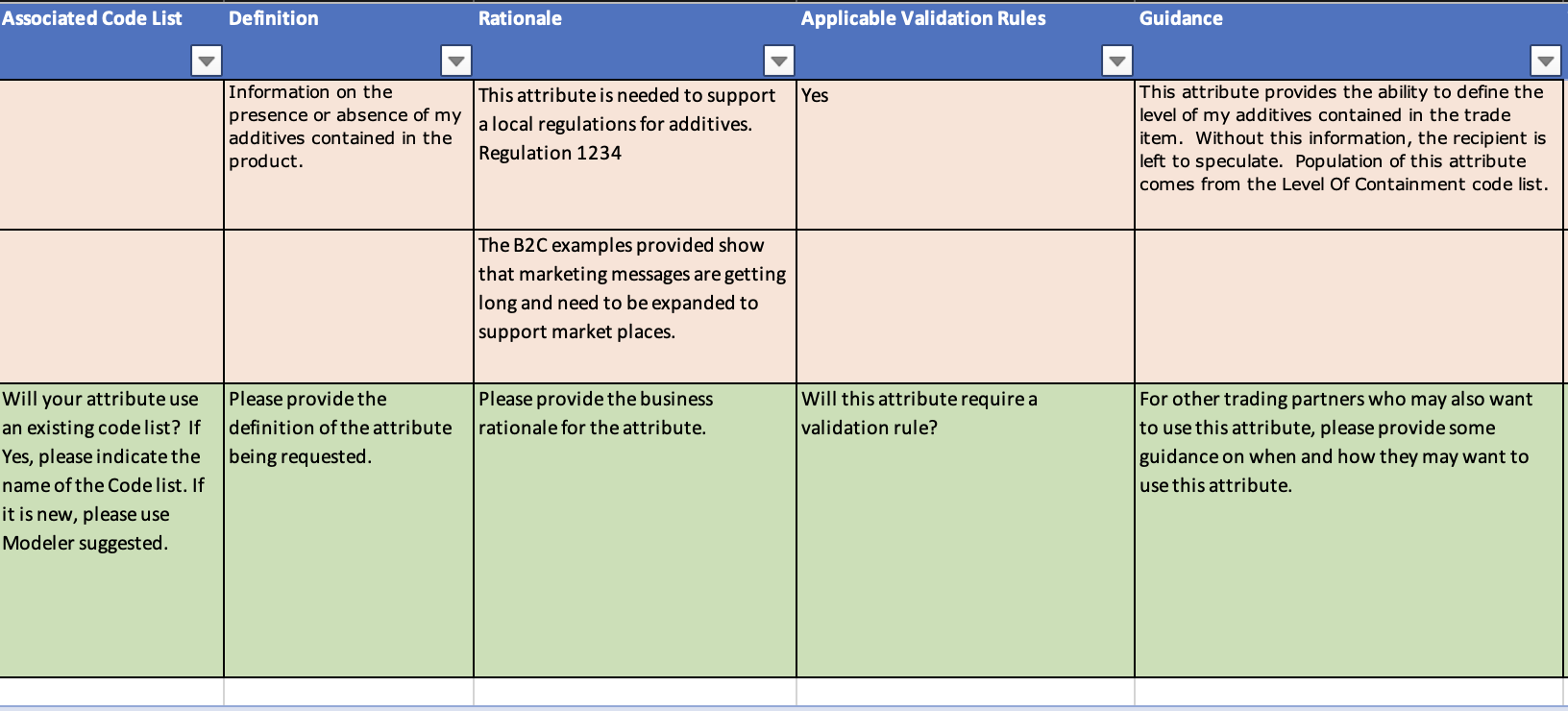 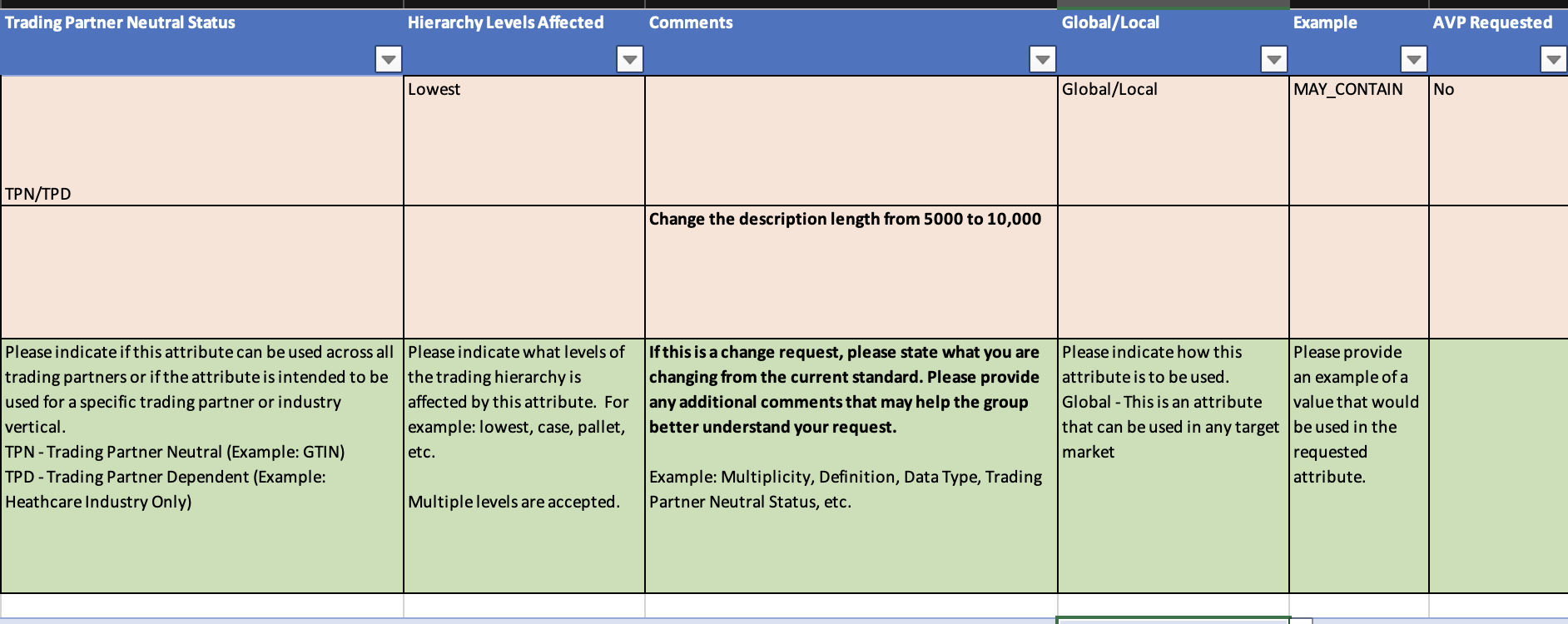 Guideline on how to fill out the Attributes TemplateLists the conventions to be used when developing or entering a GS1 Attribute request.	Release 1.1, July 2021Document ItemCurrent ValueDocument NameGuideline on how to fill out the Attribute TemplateDocument DateJul 2021Document Version1.1Document IssueDocument StatusDraftDocument Description Lists the conventions to be used when developing or entering a GS1 attribute requestNameOrganisationS.RobbaGS1 Global OfficeReleaseDate of ChangeChanged BySummary of Change1.0Feb 2021S. RobbaInitial publication1.1Jul 2021S. RobbaAdded ADB template information